Jeffers Reading: Thursday 14th – Wednesday 20th May 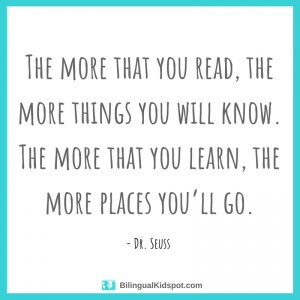 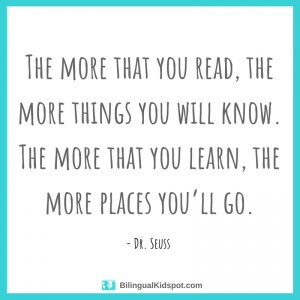 All these books are on active learn. Login to access your area.  https://www.activelearnprimary.co.uk/login?c=0 You will need – username, password and school code. TYPE OF BOOKTITLEACTIVITIESPhonics Pandas  Read through front page.Read the book Back of book activities Bug Time! GuidedSenses  Read through front page.Read the book – using the Guided Reading sheet: session 1 Back of book activities Fact fileTry it!Bug Time! – look out for the bug face.Follow up worksheet – complete in jotter. Independent Shaun the Sheep: Are you my Mum?  Read through front page.Read the book Back of book activities How many?Make it!Bug Time! – look out for the bug face.